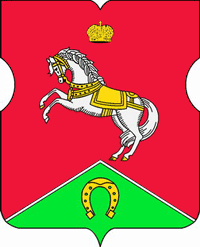 СОВЕТ ДЕПУТАТОВмуниципального округаКОНЬКОВОРЕШЕНИЕ                     22.03.2022		          3 / 10                _________________№___________________В соответствии с пунктом 6 статьи 1 Закона города Москвы от 11 июля 2012 года № 39 «О наделении органов местного самоуправления муниципальных округов в городе Москве отдельными полномочиями города Москвы», постановлением Правительства Москвы от 24 сентября 2012 года № 507-ПП «О порядке формирования, согласования и утверждения перечней работ по благоустройству дворовых территорий, парков, скверов и капитальному ремонту многоквартирных домов» и на основании обращений управы района Коньково города Москвы от 16.02.2022 года № КН-08-73/22Советом депутатов принято решение:	1. Утвердить дополнительные мероприятия по социально-экономическому развитию района Коньково на 2022 год согласно приложению к настоящему решению.	    2. Направить настоящее решение в управу района Коньково города Москвы, префектуру Юго-Западного административного округа и Департамент территориальных органов исполнительной власти города Москвы в течение трех дней со дня его принятия.3. Опубликовать настоящее решение в бюллетене «Московский муниципальный вестник», разместить на сайте органов местного самоуправления муниципального округа Коньково www.konkovo-moscow.ru.4. Контроль за выполнением настоящего решения возложить на главу муниципального округа Коньково Малахова С.В.Глава муниципального округа Коньково                                            С.В. МалаховПриложение 
к решению Совета депутатов
муниципального округа Коньково
от 22.03.2022 № 3/10Дополнительные мероприятия по социально-экономическому развитию района Коньково города Москвы на 2022 год Об утверждении дополнительных мероприятий по социально-экономическому развитию района Коньково на 2022 год№ п/пАдресВиды и объемы запланированных работВиды и объемы запланированных работВиды и объемы запланированных работВиды и объемы запланированных работ№ п/пАдресНат. показательЕд.
измеренияСтоимость работ в руб.Итого по адресу в руб.1234561Ремонт квартир инвалидов,  ветеранов Великой Отечественнойвойны,  детей-сирот и детей,  оставшихся без попечения  родителей,лиц из числа детей-сирот и детей, оставшихся без попечения родите-лей.7 квартир, из них:- 5 квартир ветеранов ВОВ - 2 квартиры детей-сирот1 696 777, 66 1 696 777, 662Оказание  материальной помощи льготным категориям граждан,проживающим на территории муниципального округа.2 800 000 2 800 0003Ремонт нежилых помещений, закрепленных на правеоперативного управления заГБУ ЦСМ «Коньково» объектанежилого фонда по адресу:г. Москва, ул. Островитянова,д. 11202,2 кв.м.8 217 322,348 217 322,34ИТОГО12 714 100,00